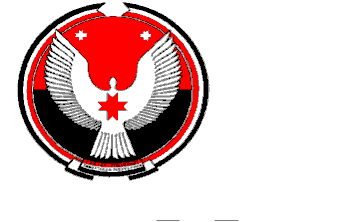 РешениеСовет депутатов муниципального образования «Кестымское»«Кестым» муниципал кылдытэтысь депутат КенешОб оказании материальной помощи  главе муниципального образования «Кестымское» Принято Советом депутатовмуниципального образования«Кестымское»                                                                21 декабря  2017 года            В соответствии с Положением об оплате труда выборных должностных лиц органов местного самоуправления муниципального образования «Кестымское», осуществляющих свои полномочия на постоянной основе, Совет депутатов муниципального образования  «Кестымское» РЕШАЕТ:        1.Касимову А.И.,  оказать  материальную помощь в размере двух должностных окладов в связи с рождением ребенка. Заместитель председателяСовета депутатов муниципальногообразования «Кестымское»                                                        М.Ф.Бияновд. Кестым21.12.2017 г№ 13- 4                                      